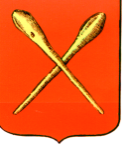 Об утверждении ключевых показателей и их целевых значений, индикативных показателей для муниципального лесного контроля на территории муниципального образования город Алексин.В соответствии с Лесным кодексом Российский Федерации, Федеральным законом от 06.10.2003 N131-ФЗ "Об общих принципах организации местного самоуправления в Российской Федерации",  Федеральным законом от 31.07.2020 N248-ФЗ "О государственном контроле (надзоре) и муниципальном контроле в Российской Федерации", решением Собрания депутатов муниципального образования город Алексин от 28.10.2021   №№7(23).6  «Об утверждении Положения по осуществлению муниципального жилищного контроля на территории муниципального образования город Алексин»,  на основании Устава муниципального образования город Алексин Собрание депутатов муниципального образования город Алексин РЕШИЛО:  1.Утвердить ключевые показатели и их целевые значения, индикативные показатели для муниципального лесного контроля на территории муниципального образования город Алексин (приложение).2.  Контроль за исполнением настоящего решения возложить на постоянную комиссию по собственности и муниципальному хозяйству Собрания депутатов муниципального образования город Алексин (Орлов Ж.Б.).3. Решение опубликовать в газете «Алексинские вести» и разместить на официальном сайте органов местного самоуправления в сети «Интернет».4. Решение вступает в силу со дня официального опубликования.Приложение к решению    Собрания депутатов муниципального образования город Алексин                                                                            от  19 мая 2022  года   №3(29).21  Ключевые показатели муниципального лесного контроля на территории муниципального образования город Алексин и их целевые значенияИндикативные показатели муниципального лесного контроля на территории муниципального образования город АлексинТульская областьТульская областьМуниципальное образование город АлексинМуниципальное образование город Алексин Собрание депутатов Собрание депутатов                                                      РЕШЕНИЕ                                                                                      РЕШЕНИЕ                                        от  19 мая 2022 года                            №3(29).21Главамуниципального образования город Алексин                    Э.И. ЭксаренкоКлючевые показателиФормула расчетаЦелевые значенияДоля устраненных нарушений от числа выявленных нарушений законодательстваНуст/ Нв * 100%Нуст– количество устраненных нарушений Нв – количество выявленных нарушений70%Доля обращений, поступивших в контрольный орган, являющихся основанием для проведения контрольного мероприятия, по которым приняты предусмотренной законодательством меры реагирования Омер/Опост * 100%Омер – общее количество обращений поступивших в контрольный орган, являющихся основанием для проведения контрольного мероприятия, по которым приняты меры предусмотренные законодательством меры реагирования; Опост– общее количество обращений поступивших в контрольный орган, являющихся основанием для проведения контрольного мероприятия90%Доля обоснованных жалоб на действия (бездействие) органа муниципального контроля и (или) его должностного лица при проведении контрольных (надзорных) мероприятийЖоб/Жпост * 100%Жоб – количество обоснованных жалоб;Жпост – общее количество поступивших жалоб0%NНаименование показателяЕдиница измеренияКоличество внеплановых контрольных мероприятий, проведенных в отчетный периодед.Общее количество контрольных мероприятий с взаимодействием, проведенных в отчетный периодед.Количество предостережений о недопустимости нарушения обязательных требований, объявленных за отчетный периодед.Количество контрольных мероприятий, по результатам которых выявлены нарушения обязательных требований, за отчетный периодед.Количество контрольных мероприятий, по итогам которых возбуждены дела об административных правонарушениях, за отчетный периодед.Сумма административных штрафов, наложенных органами государственного земельного контроля (надзора) по результатам контрольных мероприятий органов муниципального земельного контроля, за отчетный периодтыс. руб.Количество направленных в органы прокуратуры заявлений о согласовании проведения контрольных мероприятий за отчетный периодед.Количество направленных в органы прокуратуры заявлений о согласовании проведения контрольных мероприятий, по которым органами прокуратуры отказано в согласовании, за отчетный периодед.Количество исковых заявлений об оспаривании решений, действий (бездействий) должностных лиц контрольных (надзорных) органов, направленных контролируемыми лицами в судебном порядке, за отчетный периодед.Количество исковых заявлений об оспаривании решений, действий (бездействия) должностных лиц контрольного органа, направленных контролируемыми лицами в судебном порядке, по которым принято решение об удовлетворении заявленных требований, за отчетный периодед.Количество контрольных мероприятий, проведенных с грубым нарушением требований к организации и осуществлению муниципального контроля и результаты которых были признаны недействительными и (или) отменены, за отчетный периодед.Главамуниципального образования город Алексин                    Э.И. Эксаренко